LEGUMESLEGUMESLEGUMES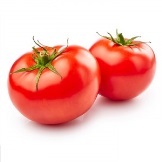 A	ArtichautAspergesAubergineB	BrocolisC	CarotteConcombreCourgettesF	FenouilP	Petit poisPoivronsPommes de terreT	Tomates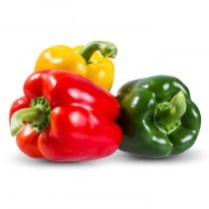 A	ArtichautAspergesAubergineB	BrocolisC	CarotteConcombreCourgettesF	FenouilP	Petit poisPoivronsPommes de terreT	Tomates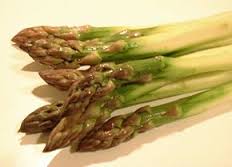 A	ArtichautAspergesAubergineB	BrocolisC	CarotteConcombreCourgettesF	FenouilP	Petit poisPoivronsPommes de terreT	Tomates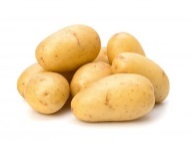 A	ArtichautAspergesAubergineB	BrocolisC	CarotteConcombreCourgettesF	FenouilP	Petit poisPoivronsPommes de terreT	Tomates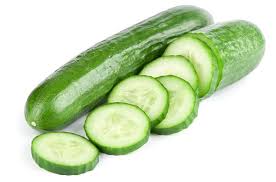 A	ArtichautAspergesAubergineB	BrocolisC	CarotteConcombreCourgettesF	FenouilP	Petit poisPoivronsPommes de terreT	Tomates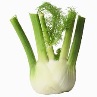 A	ArtichautAspergesAubergineB	BrocolisC	CarotteConcombreCourgettesF	FenouilP	Petit poisPoivronsPommes de terreT	Tomates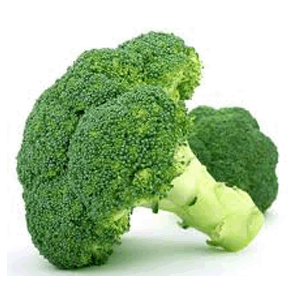 A	ArtichautAspergesAubergineB	BrocolisC	CarotteConcombreCourgettesF	FenouilP	Petit poisPoivronsPommes de terreT	Tomates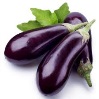 A	ArtichautAspergesAubergineB	BrocolisC	CarotteConcombreCourgettesF	FenouilP	Petit poisPoivronsPommes de terreT	Tomates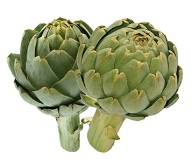 A	ArtichautAspergesAubergineB	BrocolisC	CarotteConcombreCourgettesF	FenouilP	Petit poisPoivronsPommes de terreT	Tomates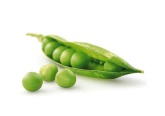 A	ArtichautAspergesAubergineB	BrocolisC	CarotteConcombreCourgettesF	FenouilP	Petit poisPoivronsPommes de terreT	Tomates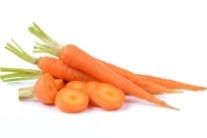 A	ArtichautAspergesAubergineB	BrocolisC	CarotteConcombreCourgettesF	FenouilP	Petit poisPoivronsPommes de terreT	Tomates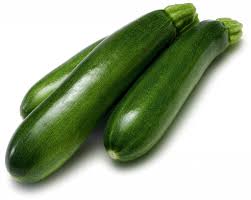 A	ArtichautAspergesAubergineB	BrocolisC	CarotteConcombreCourgettesF	FenouilP	Petit poisPoivronsPommes de terreT	TomatesFRUITSFRUITSFRUITS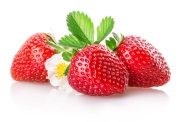 A	AbricotAnanasAvocatB	BananeC	CacahuèteCeriseCitronD	DattesF	FraiseFramboiseP	PoiresPommes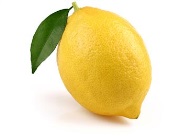 A	AbricotAnanasAvocatB	BananeC	CacahuèteCeriseCitronD	DattesF	FraiseFramboiseP	PoiresPommes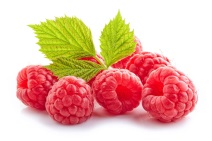 A	AbricotAnanasAvocatB	BananeC	CacahuèteCeriseCitronD	DattesF	FraiseFramboiseP	PoiresPommes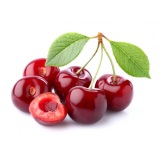 A	AbricotAnanasAvocatB	BananeC	CacahuèteCeriseCitronD	DattesF	FraiseFramboiseP	PoiresPommes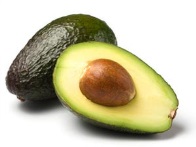 A	AbricotAnanasAvocatB	BananeC	CacahuèteCeriseCitronD	DattesF	FraiseFramboiseP	PoiresPommes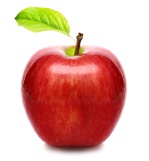 A	AbricotAnanasAvocatB	BananeC	CacahuèteCeriseCitronD	DattesF	FraiseFramboiseP	PoiresPommes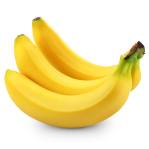 A	AbricotAnanasAvocatB	BananeC	CacahuèteCeriseCitronD	DattesF	FraiseFramboiseP	PoiresPommes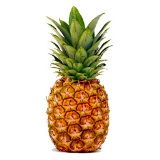 A	AbricotAnanasAvocatB	BananeC	CacahuèteCeriseCitronD	DattesF	FraiseFramboiseP	PoiresPommes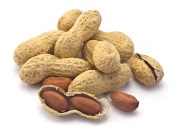 A	AbricotAnanasAvocatB	BananeC	CacahuèteCeriseCitronD	DattesF	FraiseFramboiseP	PoiresPommes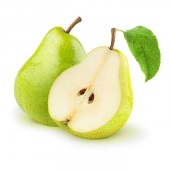 A	AbricotAnanasAvocatB	BananeC	CacahuèteCeriseCitronD	DattesF	FraiseFramboiseP	PoiresPommes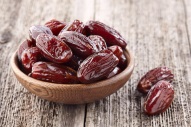 A	AbricotAnanasAvocatB	BananeC	CacahuèteCeriseCitronD	DattesF	FraiseFramboiseP	PoiresPommes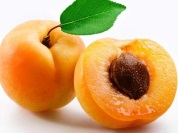 A	AbricotAnanasAvocatB	BananeC	CacahuèteCeriseCitronD	DattesF	FraiseFramboiseP	PoiresPommes